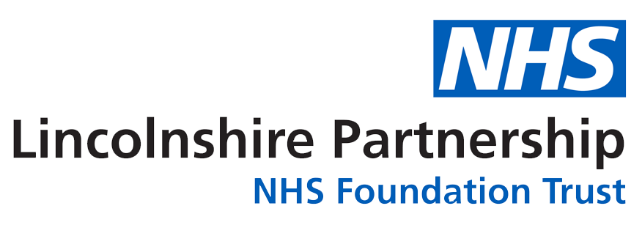 Memory Support Service Referral FormLincolnshire Memory Support Service (MSS) provides access to information, advice and support for people with dementia or mild cognitive impairment (MCI), their families and/or carers.Please send this referral form as follows:  Email: lpft.memorysupportservice@nhs.netTel: 0303 123 4000(Only email if you have a secure email address or word protected)Referrer Details: PLEASE NOTE: IT IS ESSENTIAL THAT ALL FIELDS ARE FULLY COMPLETEDLincolnshire Memory Support Service (MSS) provides access to information, advice and support for people with dementia or mild cognitive impairment (MCI), their families and/or carers.Please send this referral form as follows:  Email: lpft.memorysupportservice@nhs.netTel: 0303 123 4000(Only email if you have a secure email address or word protected)Referrer Details: PLEASE NOTE: IT IS ESSENTIAL THAT ALL FIELDS ARE FULLY COMPLETEDLincolnshire Memory Support Service (MSS) provides access to information, advice and support for people with dementia or mild cognitive impairment (MCI), their families and/or carers.Please send this referral form as follows:  Email: lpft.memorysupportservice@nhs.netTel: 0303 123 4000(Only email if you have a secure email address or word protected)Referrer Details: PLEASE NOTE: IT IS ESSENTIAL THAT ALL FIELDS ARE FULLY COMPLETEDLincolnshire Memory Support Service (MSS) provides access to information, advice and support for people with dementia or mild cognitive impairment (MCI), their families and/or carers.Please send this referral form as follows:  Email: lpft.memorysupportservice@nhs.netTel: 0303 123 4000(Only email if you have a secure email address or word protected)Referrer Details: PLEASE NOTE: IT IS ESSENTIAL THAT ALL FIELDS ARE FULLY COMPLETEDLincolnshire Memory Support Service (MSS) provides access to information, advice and support for people with dementia or mild cognitive impairment (MCI), their families and/or carers.Please send this referral form as follows:  Email: lpft.memorysupportservice@nhs.netTel: 0303 123 4000(Only email if you have a secure email address or word protected)Referrer Details: PLEASE NOTE: IT IS ESSENTIAL THAT ALL FIELDS ARE FULLY COMPLETEDLincolnshire Memory Support Service (MSS) provides access to information, advice and support for people with dementia or mild cognitive impairment (MCI), their families and/or carers.Please send this referral form as follows:  Email: lpft.memorysupportservice@nhs.netTel: 0303 123 4000(Only email if you have a secure email address or word protected)Referrer Details: PLEASE NOTE: IT IS ESSENTIAL THAT ALL FIELDS ARE FULLY COMPLETEDLincolnshire Memory Support Service (MSS) provides access to information, advice and support for people with dementia or mild cognitive impairment (MCI), their families and/or carers.Please send this referral form as follows:  Email: lpft.memorysupportservice@nhs.netTel: 0303 123 4000(Only email if you have a secure email address or word protected)Referrer Details: PLEASE NOTE: IT IS ESSENTIAL THAT ALL FIELDS ARE FULLY COMPLETEDLincolnshire Memory Support Service (MSS) provides access to information, advice and support for people with dementia or mild cognitive impairment (MCI), their families and/or carers.Please send this referral form as follows:  Email: lpft.memorysupportservice@nhs.netTel: 0303 123 4000(Only email if you have a secure email address or word protected)Referrer Details: PLEASE NOTE: IT IS ESSENTIAL THAT ALL FIELDS ARE FULLY COMPLETEDName of referrer: Name of referrer: Name of referrer: Name of referrer: Name of referrer: Organisation:Organisation:Organisation:Referrer’s job title: Referrer’s job title: Referrer’s job title: Referrer’s job title: Referrer’s job title: Team: Team: Team: Telephone number: Telephone number: Email: Email: Email: Email: Email: Email: Is the person aware of the referral?       Is the person aware of the referral?       Is the person aware of the referral?       Is the person aware of the referral?       Is the person aware of the referral?       Is the person aware of the referral?       Is the person aware of the referral?       Is the person aware of the referral?       Date of referral: Date of referral: Date of referral:   Time of referral:  Time of referral:  Time of referral:  Time of referral:  Time of referral:Phase of DementiaWhat is the diagnosis of the person?Is the person aware of the diagnosis?Is the person aware of the diagnosis?Is the person aware of the diagnosis?Is the person aware of the diagnosis?Is the person aware of the diagnosis?Is the person aware of the diagnosis?Is the person aware of the diagnosis?Is Lasting Power of Attorney held?                 Is Lasting Power of Attorney held?                 Is Lasting Power of Attorney held?                 Is Lasting Power of Attorney held?                 Is Lasting Power of Attorney held?                 Is Lasting Power of Attorney held?                 Is Lasting Power of Attorney held?                 Is Lasting Power of Attorney held?                 Personal Details of the person being referred (Tick all that apply)Personal Details of the person being referred (Tick all that apply)Personal Details of the person being referred (Tick all that apply)Personal Details of the person being referred (Tick all that apply)Personal Details of the person being referred (Tick all that apply)Personal Details of the person being referred (Tick all that apply)Personal Details of the person being referred (Tick all that apply)Personal Details of the person being referred (Tick all that apply)       Person with Dementia or MCI       Person with Dementia or MCI       Person with Dementia or MCI       Person with Dementia or MCI       Carer / Family Member        Carer / Family Member        Carer / Family Member        Carer / Family Member Full name: Full name: Full name: Full name: Full name: Full name: Full name: Full name: Preferred name:Preferred name:Preferred name:Preferred name:Preferred name:Preferred name:Preferred name:Preferred name:Gender: Gender: Gender: Gender: Gender: Gender: Gender: Gender: Date of birth: Date of birth: Date of birth: Date of birth: Date of birth: Date of birth: Date of birth: Date of birth: Address: Address: Address: Address: AddressAddressAddressAddressPostcode: Postcode: Postcode: Postcode: Postcode: Postcode: Postcode: Postcode: Telephone number:Telephone number:Telephone number:Telephone number:Telephone number: Telephone number: Telephone number: Telephone number: Mobile number: Mobile number: Mobile number: Mobile number: Mobile number:Mobile number:Mobile number:Mobile number:Email:Email:Email:Email:Email:Email:Email:Email:Preferred contact method:   Preferred contact method:   Preferred contact method:   Preferred contact method:   Preferred contact method: Preferred contact method: Preferred contact method: Preferred contact method: Preferred language:Preferred language:Preferred language:Preferred language:Preferred language:Preferred language:Preferred language:Preferred language:What support is requested by the patient?What support is requested by the patient?What support is requested by the patient?What support is requested by the patient?What support is requested by the carer?What support is requested by the carer?What support is requested by the carer?What support is requested by the carer?Specialist communication needs/ additional health conditions we should be aware of:Specialist communication needs/ additional health conditions we should be aware of:Specialist communication needs/ additional health conditions we should be aware of:Specialist communication needs/ additional health conditions we should be aware of:Specialist communication needs/ additional health conditions we should be aware of:Specialist communication needs/ additional health conditions we should be aware of:Specialist communication needs/ additional health conditions we should be aware of:Specialist communication needs/ additional health conditions we should be aware of:If the person with dementia or MCI requires assistance, by someone other than the carer in making an initial appointment, please provide details of an alternative contact below:If the person with dementia or MCI requires assistance, by someone other than the carer in making an initial appointment, please provide details of an alternative contact below:If the person with dementia or MCI requires assistance, by someone other than the carer in making an initial appointment, please provide details of an alternative contact below:If the person with dementia or MCI requires assistance, by someone other than the carer in making an initial appointment, please provide details of an alternative contact below:If the person with dementia or MCI requires assistance, by someone other than the carer in making an initial appointment, please provide details of an alternative contact below:If the person with dementia or MCI requires assistance, by someone other than the carer in making an initial appointment, please provide details of an alternative contact below:If the person with dementia or MCI requires assistance, by someone other than the carer in making an initial appointment, please provide details of an alternative contact below:If the person with dementia or MCI requires assistance, by someone other than the carer in making an initial appointment, please provide details of an alternative contact below:Contact’s full name:Contact’s full name:Contact’s full name:Contact’s full name:Contact’s full name:Contact’s full name:Contact’s full name:Title:Known as:Known as:Known as:Known as:Known as:Known as:Known as:Known as:Relationship to person with Dementia or MCI:Relationship to person with Dementia or MCI:Relationship to person with Dementia or MCI:Relationship to person with Dementia or MCI:Relationship to person with Dementia or MCI:Relationship to person with Dementia or MCI:Relationship to person with Dementia or MCI:Relationship to person with Dementia or MCI:Address:Address:Address:Address:Address:Address:Address:Address:Postcode:Postcode:Telephone number:Telephone number:Mobile No:Mobile No:Mobile No:Mobile No:Mobile No:Mobile No:E-mail:E-mail:E-mail:E-mail:E-mail:E-mail:E-mail:E-mail:Preferred contact method: Preferred contact method: Preferred contact method: Preferred contact method: Preferred contact method: Preferred contact method: Preferred contact method: Preferred contact method: 